SOLICITUD DE FONDO SALUD 2022Datos de la instituciónNombre de la institución: 	RUC: 	Nombre del representante legal de la institución registrado ante el SRI: (en caso de transición, fallecimiento u otros durante el proceso de su solicitud favor informar inmediantamente al correo)N° de cédula del representante legal: 	Página web y/o Facebook del lugar beneficiado final (no de la curia): En el mapa señale la ubicación exacta del lugar beneficario (no de la curia):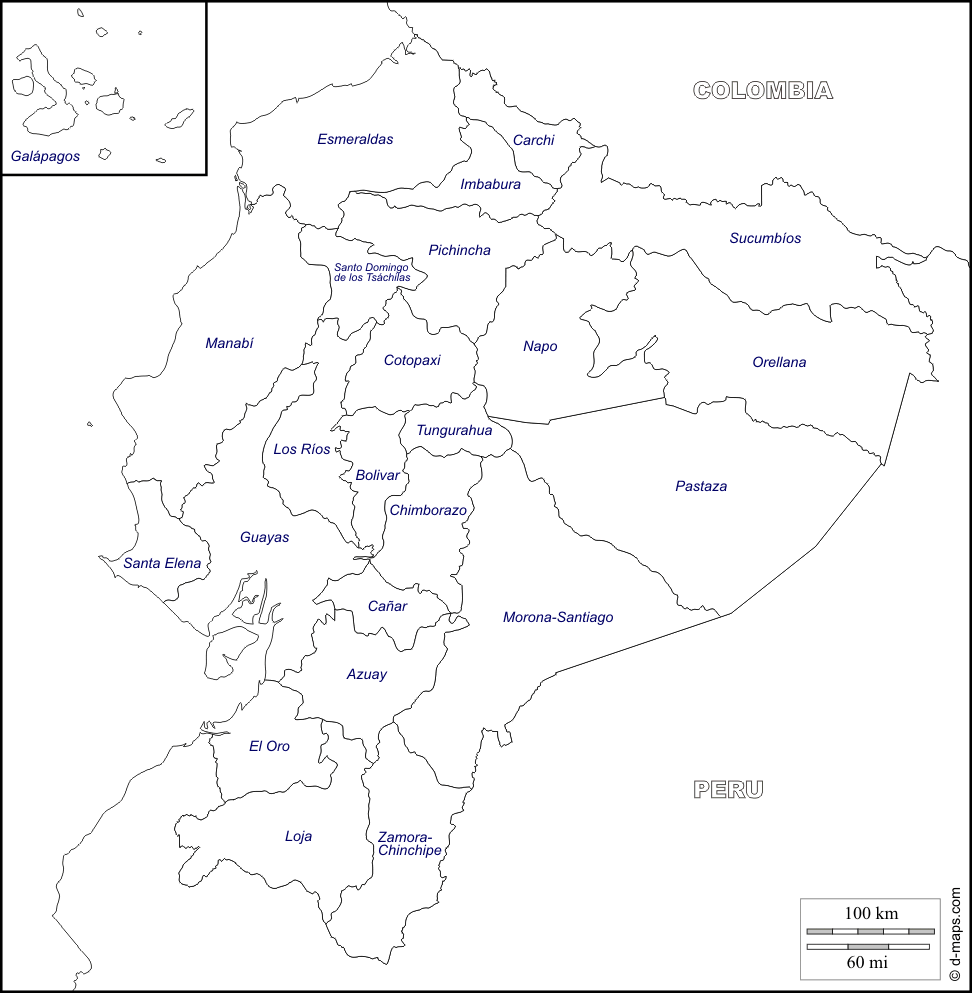 provincia: 	cantón: 	parroquia: 	calles: 	Datos de la persona encargada directa del lugarNombre: 	Cargo dentro de la institución: 	Correo electrónico: 	Móvil y/o convencional: 	Marque con una x la modalidad de uso del dinero compra de medicinas o materiales médicos 	 brigadas médicas  compra de equipos médicos 	 remodelaciones de dispensario, hospital 	 otra modalidad De la opción elegida describa en breves líneas: En qué consiste esta ayuda, cómo y quiénes realizan la distribución, en qué zonas, quiénes la reciben y a cuántos llega.Especifique el monto recibido en el año anterior: 	 $¿Actualmente cuánto solicita?: 	 $¿Quiénes y cuántos serán los beneficiados?Si no ven la necesidad del fondo de salud en su jurisdicción se puede declarar esto a la Cooperación Fraterna, y al mismo momento solicitar que el destino del fondo de salud sea considerado para ser usado en un proyecto.Datos bancarios directos de la entidad que se beneficiará. ¡No hacemos transferencias a cuentas personales!Titular de la cuenta: 	RUC: Banco: Número: 	 ahorro	 corrienteDocumentos que debe anexar junto con este formulario: Justificación de este fondo del año anterior a la Cooperación Fraterna. Carta de recomendación del Obispo del lugar, en caso de no firma este documento. Anexar 2 opciones de proformas donde se pretenda adquirir los equipos o medicinas con valores unitarios y totales, caso de remodelación o construcción proforma del arquitecto con detalles a realizar.Para la justificación:Después de entregado el monto de este fondo, tiene que cumplir con la justificación antes de terminar el año en curso:Escan de facturas de los equipos, productos o medicinas adquiridas para esta ayuda, mismas que deben estar a nombre de la entidad solicitante.No aceptamos facturas anticipadas a la fecha de la aprobación de la solicitud.De ser posible una fotografía de los equipos, productos o medicinas adquiridas.En caso de ayudas a personas privadas o casos especiales necesitamos la lista de estos beneficiados, o si la hace mediante brigadas médicas especificarlo.La justificación debe llegar en un solo anexo en formato PDF al correo que envia su solicitud, no es necesario en físico.Si necesita más tiempo para justificar debe contactarse con los miembros de la Cooperación Fraterna a: proyectos@cofra.info.ec explicando el porqué del atraso.Su obligación es enviarnos la documentación completa no por partes, además con el favor de no modificar nuestros formularios; en el caso de faltar algo no nos hacemos responsables de que su solicitud alargue el proceso de la ayuda.Recomendaciones que debe tomar en cuenta:¡No deberían estar modificados niguna parte de este documento ni borradas!Enviar la solicitud sólo por medio digital a: proyectos@cofra.info.ec, en formato PDF y en un solo anexo todo lo solicitado.En caso de tener preguntas o dudas nos comunicaremos para poder resolverlas.Tomar en cuenta que su solicitud entra a un proceso, favor no llamarnos, ni enviarnos correos muy seguidos preguntando por ello.Este fondo no debe ser usado para pago de sueldos de doctores u otros, en caso de querer cambiar el fin debe consultar primero con los miembros de la Cooperación Fraterna y solicitar la autorización.Lugar, fecha 	Nombre: 	firma del representante legal y sello